Tema 2(de 18 Março a 5 Abril)Deverá organizar o seu estudo de acordo com o PUC e com as Linhas de Leitura 2 apresentadas.Pausa da Páscoa de 25 a 29 de MarçoFórum entre colegas 2 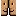 Fórum com a professora 2 Linhas de Leitura 2  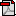 